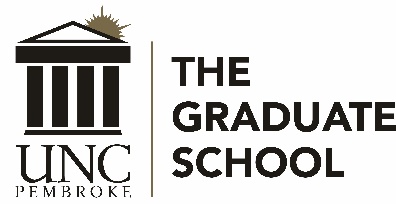 MINUTESUNCP Graduate Council MeetingMonday, March 16, 2020, 3:00 p.m.UC Annex 203Present:  Irene Aiken (chair), Whitney Akers, Christine Bell, Latoya Brewer, Kirill Bumin (secretary), Serina Cinnamon, Susan Edkins, Kelly Ficklin, Julie Harrison-Swartz, Shenika Jones, Roger Ladd, Emily Sharum, and Tom TrendowskiAbsent: Michele Fazio, Rita Hagevik, Mario Paparozzi, Gretchen Robinson, Carla Rokes, Kim Sellers, Summer Woodside, and Velinda Woriax
Meeting started at 3:00 pm.The agenda was approved unanimouslyMinutes from February 17, 2020 meeting were approved as presented.Graduate Faculty Nominations – all approved unanimouslyCourse Revision Proposals – all approved unanimouslySWK - 5050 - Foundations of Social Work PracticeCourse description: This course provides the context for advanced generalist social work practice. Students will learn about the historical development of the social work profession. The course offers an overview of contemporary social work practice and the need for social services in a modern society. It reviews social work methods and fields of practice with an emphasis on professional values and ethics.Revision rationale: We need to remove the course assignments from the catalog description.SWK - 5300 - Foundation Practicum I and SeminarCourse description: This is the first course of two foundation practicums that enable students to apply master's level coursework in a generalist practice setting. Students, agency supervisors, and faculty field instructors plan activities that will support the development of generalist skills as specified in individualized learning contracts. Students will be exposed to a variety of social work roles and responsibilities. The graduate field instruction includes a seminar that will meet periodically throughout the semester. The purpose of the seminar will be for students to share field experiences and to relate them to real world experiences.Revision rationale: We would like to remove the number of times the seminar will meet over the course of the semester.SWK - 5400 - Foundation Practicum II and SeminarCourse description: This is the second course of two foundation practicums that enable students to apply master's level coursework in a generalist practice setting. Students, agency supervisors, and faculty field instructors plan activities that will support the development of generalist skills as specified in individualized learning contracts. Students will be exposed to a variety of social work roles and responsibilities. The graduate field instruction includes a seminar that will meet periodically throughout the semester. The purpose of the seminar will be for students to share field experiences and to relate them to real world experiences.Revision rationale: We would like to remove the number of times the seminar will meet from the course description.Graduate School Items/ReportRecruitment – Dr. Aiken reminded the Council members that it is critically important that we continue to advertise and recruit students for summer and fall 2020 terms, especially in light of COVID-19 pandemic. Dr. Aiken noted that the NC Council of Graduate Schools and the Deans of UNC system graduate schools expect a negative impact of the pandemic on the enrollment.Discussion of provisional admission – Dr. Aiken initiated a discussion about potentially doing away with provisional admissions altogether, replacing them instead with “plans of study” which are tailored to the specific applicants.Discussion of unofficial transcripts – Dean Aiken mentioned that the Graduate School is considering accepting unofficial transcripts temporarily, in lieu of official ones, if applicants have difficulty ordering/sending transcripts during the COVID-19 closures.Spring Fling is tentatively moved to April 23, but it is uncertain what will happen at this point.Graduate Research Symposium is now Virtual Graduate Research Competition. March 23 is due date for proposals and completed paper projects; March 30 is the due date for 3MT and posters to be submitted to Dr. Bumin.Unfinished/New Business – none Announcements/RemindersRemaining Grad Council Meetings for 19-20 academic year (at 3:00 pm in UC Annex 203): April 20, 2020Application Deadlines:October 1 for spring 2021 graduation March 1, 2021 for fall 2021 graduation Graduate School Spring Commencement, May 8, 7:00 pm, GPAC – not currently canceled, but uncertain what will happen at this pointGraduate Spring Fling – April 23?  Fall New Graduate Student Orientation, Monday, August 17 at 5:30 pm, UC Annex.Meeting adjourned at 3:54.Last NameFirst NameDegreeDeptProgramStatusCVVotesLifschitz-GrantNaomiEdDArtArt EducationFull11-0-0SmilingJamesMAMathMath EducationProfessional Affiliate11-0-0